План работы на шестой школьный день 03.09.2022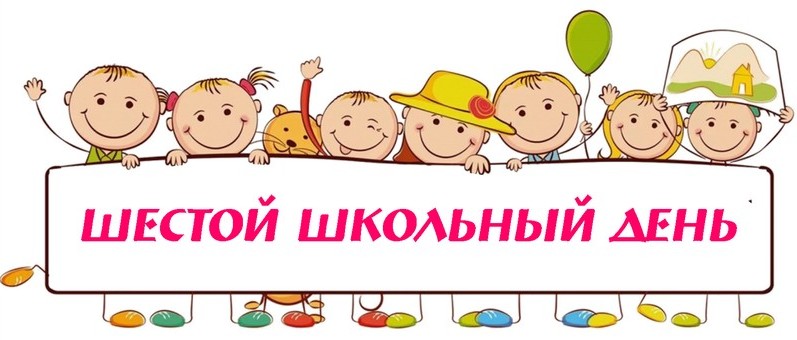 Название объединения по интересамМесто проведения(№ кабинета и т.д.)День недели, время работыФ.И.О. педагога (полностью), контактный телефонСоздание компьютерных игр на языке ScratchК-т  279.20 – 11.55Терешко А.Л.«Текстильный дизайн»К-т 19.00 – 11.00Владыко Е.М.Стоп-кадрСтудия9.20 – 11.00Розин А.Г.Этикет529.00 – 10.0011.00 – 12.0013.00 – 14.00Черникович Е.Г.ВолейболСпортивный зал14.00 – 16.30Олейников И.Н.Факультатив по математикеК-т 419.20  –  11.00Пономарева С.В.Факультатив  по математикеК-т 519.20  –  11.55Киреева Т.А.Факультатив  по физикеК-т 348.25  –  12.50Усюкевич О.Д.Факультатив  по математикеК-т 508.25 –  11.55Радюкевич Т.Б.Факультатив  по химииК-т 4910.15 –  13.45Кулеш Т.Г.Факультатив по истории БеларусиК=т 328.25 – 10.05Петрикевич В.К.МероприятияМероприятияМероприятияМероприятияЗавочнае падарожжа “Чароўны край. Горад Мінск”47 каб10.002г, 2б. 2вШинкевич Е.И., Зенько Е.Ф., Шитик С.А.Мінскі абласны краязнаўчы музейВыстава “Мой родны кут”11.002аСушко Е.А.Квест-игра «Падарожжа па родным краі”44-47 каб9.00 3-е классыКлассные руководители 3-х классов